Směrnice/OR č. X/20XXSměrnice/OR č. X/20XXVnitřní norma Vysoké školy technické a ekonomické v Českých BudějovicíchVnitřní norma Vysoké školy technické a ekonomické v Českých BudějovicíchVnitřní norma Vysoké školy technické a ekonomické v Českých BudějovicíchVnitřní norma Vysoké školy technické a ekonomické v Českých BudějovicíchVnitřní norma Vysoké školy technické a ekonomické v Českých BudějovicíchVnitřní norma Vysoké školy technické a ekonomické v Českých BudějovicíchVnitřní norma Vysoké školy technické a ekonomické v Českých BudějovicíchNÁZEV VNITŘNÍ NORMYNÁZEV VNITŘNÍ NORMYNÁZEV VNITŘNÍ NORMYNÁZEV VNITŘNÍ NORMYNÁZEV VNITŘNÍ NORMYNÁZEV VNITŘNÍ NORMYNÁZEV VNITŘNÍ NORMYNÁZEV VNITŘNÍ NORMYNÁZEV VNITŘNÍ NORMYDatum vydání:Datum vydání:Účinnost od:Účinnost od:Účinnost do:Číslo jednací:Číslo jednací:Počet stran:Počet stran:Počet příloh:Periodicita kontroly aktuálnosti normyPeriodicita kontroly aktuálnosti normyPeriodicita kontroly aktuálnosti normyRuší předpisRuší předpisNadřízené předpisyNadřízené předpisySouvisející předpisySouvisející předpisyPodřízený předpisPodřízený předpisRozdělovníkRozdělovník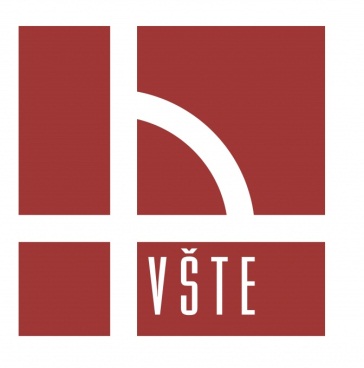 Vypracoval:jménojménojménoGarant:Garant:Název pozice garanta vnitřní normyNázev pozice garanta vnitřní normyNázev pozice garanta vnitřní normyPodpis:Podpis:Podpis:jménojménojménoFormálně ověřil:jménojménojménoSchválil:Schválil:Rektor/Ředitel ústavuRektor/Ředitel ústavuRektor/Ředitel ústavuPodpis:Podpis:Podpis:jménojménojméno